8. Grids, rules, roles and zinesDuration: 5-6 weeksDriving questionHow can we improve the use of space in visual design?OverviewStudents will be introduced to three different grid systems created to enhance graphic design work.They will compare the work of Jan Tschiochold and his typography rules used for designing the style of Penguin books, to that of David Carson. Students will also explore the use of grids in modern design and architecture throughout history. They will discover how the rules of design have broken and adapted through alternative and emerging subculture scenes of early postmodernism. Students will explore the roles of graphic design and complete a zine portfolio which exhibits their body of work throughout sequeunces 1-8.Visual Design 7-10 Syllabus © NSW Education Standards Authority (NESA) for and on behalf of the Crown in right of the State of New South Wales, 2004.ContentStudents will explore the use of the grid in graphic design. They will investigate and create, by examining the grids function for readability and consistency on the printed page and websites. They will study historical changes in graphic design and typography that occurred following the desktop publishing revolution and the development of digital layout programs. Students will explore and participate in various roles in the graphic design industry and showcase a body of work through the publication of a zine.Focus areasLayout, composition and balanceStructural and cultural framesDesign and audience.AssessmentAll activities require students to demonstrate their learning and are all assessment for learning activities.Teaching and learning activitiesIntroductionStudents will:work through the Grid Systems PowerPoint as a class, completing the exercises below:slide two - watch the video Beginning Graphic Design: Layout & Composition (00:05:14) taking notes in your visual design journal or blog. Write definitions and provide examples on the following termslayoutcompositionproximitywhite Spacealignmentcontrastrepetitionslide three – research and describe:find an example of Tschichold’s work.in their visual design journal/blog explain the layout and composition addressing each element as per your definitions. slide four – activitywrite a list of a compositor’s tools from the Letterpress commons website.using the internet, write a blog listing the composition rules for Penguin books design by Tschichold. slide seven - use the websites Thinking with type and Envatotuts+ Design Theory, research and answer the following questions in their visual design journal or blog:What is the purpose of a Hang line?Define and describe the function of the Modular Grid.How does the Baseline Grid differ to the Hang line or Modular Grid?work through the David Carson sway, taking notes through the interview on the last pageAlternatively, you can download a copy of the sway as a handout.visit David Carsons website and write a blog reflection on his career, processes and art. Answer the questionHow has David Carson managed to advance graphic design by breaking the rules?research and write definitions for the following terms in their visual design journal/blogbalancetensionunityjuxtapositiondesign and make a page that demonstrates each of the design principals from above (an example is shown below). Experiment with collage and different textured backgrounds.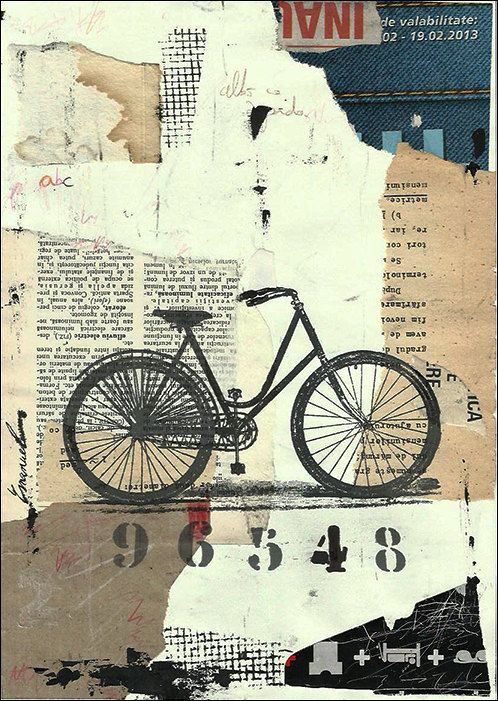 Image from i.pinimg.com/564x, accessed 10/12/2017 Design roles and zine publicationsStudents will:research and complete a table set out like the image below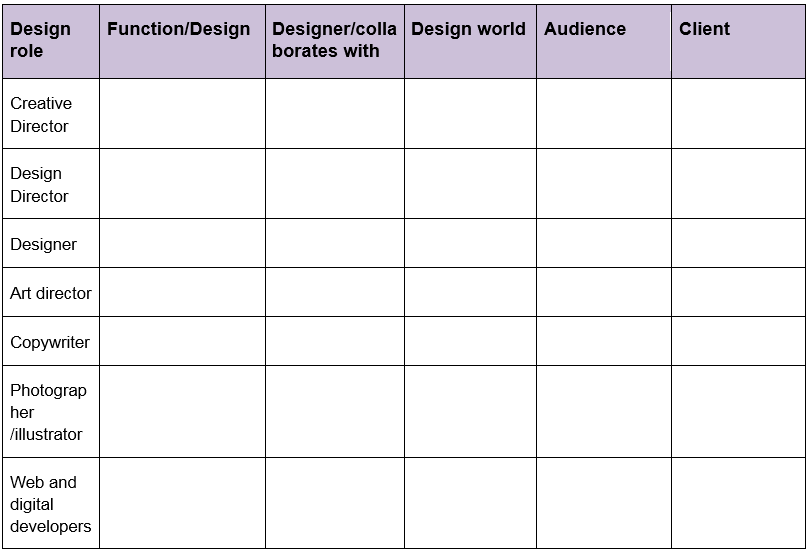 complete the Design roles kahoot quiz research and compose a blog post dedicated to one of designers below, providing examples of their workVaughan OliverSimon LarbalestierMarc AtkinsNigel Griersonread the article Bedroom zine culture still thriving the internet age and watch the included videousing the internet, answer the following questionsWhat is a zine?How are they made?When did they originate?Are their rules for zine making?Define DIY publishing.What role can zines have in creating closer communities?Is Pinterest a zine? Why?locate and paste examples of the following components of a zine:a hand drawn and coloured publicationany alternative formats.Design makingMaterials requiredwhite papercoloured paperscissorsphones or camerasprinted text examplescardboardgluevisual design journal/blog.Making Grids Students will:draw a 1cm border on a piece of paper that is 20cm x 20cmdivide the centre square into 3cm x 6cm columns and rows with 5 cm gutters (the border around each of the 9 squares)cut squares and rectangles from coloured paper and make as many new variations of a multigrid with hang lines (see the example below)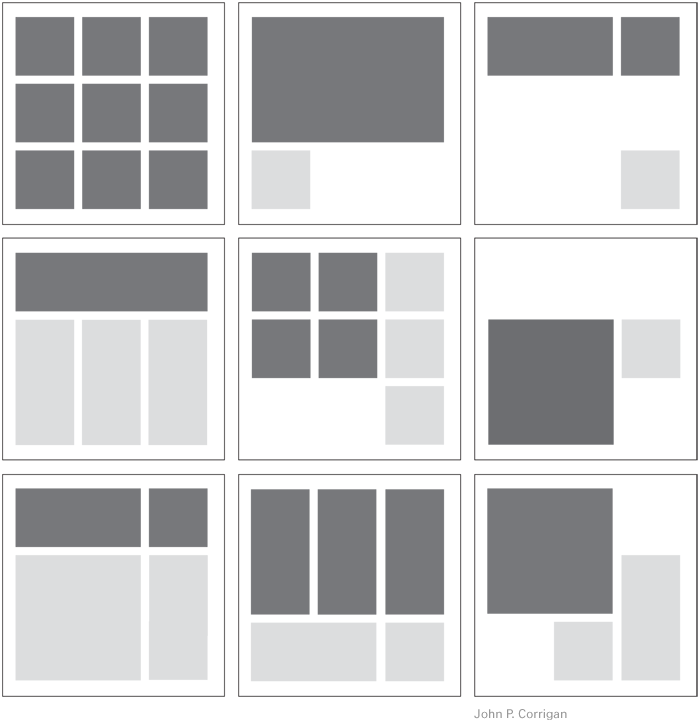 Image from gdblogs.shu.ac.uk, accessed on 24/01/2018.photograph and reflect on the design process in their visual design journal/blog.It is important to remind students that the best layouts contain white space.Carson photoshop magazine and album coversUsing a computer and a software such as Photoshop, students will:design a grid to structure a magazine font coverlayer various images of type or examples from their illustrative text sequence, on another layer add images on top of this. Play with the transparencyfollow the steps above to design an album cover for their favourite songreflect on the design process in their visual design journal/blog.Zine publicationUsing a computer, students will design a zine publication showcasing all of their completed designs. Students will:photograph any work or text that has not been uploaded into their online blogsave in a folder on the computer desktop for easy accessusing illustrator, photoshop, publisher or InDesign, create a master page for multipage documentset margins, gutters and columns to make a flexible modular gridadd experimental typography designs and colour to each pagedesign each page as a unique piece of artcreate a new image for the front cover and give their zine publication a titleprint and bind using a staple or an alternative binding techniqueexhibit their zine publication.CommunicateStudents will complete a digital blog/visual design journal documenting the ideas and processes used throughout this sequence. This can be completed through one-note, Class Notebook or Google classroom. The blog/visual design journal should contain:the process and technical skills used in practical classespersonal reflections about the practical activitiesinformation gained through investigations or class discussions answers to questions asked in classa glossary of new words and terminology with graphic examplesthoughts of the different techniques and types explored.DifferentiationExtensionTeachers are encouraged to provide students with acceleration activities if required. Students could:track the development of the Penguins book coverswrite an article and design an accompanying magazine spreadwrite a blog post addressing the driving questiondesign a poster advertising their zine publicationcreate a stop-motion short video advertising the publication.Life skillsVisual Design 7-10 Syllabus © NSW Education Standards Authority (NESA) for and on behalf of the Crown in right of the State of New South Wales, 2004.Students could:discuss where they have seen grids used in their day to day lifecomplete the grid activity from above with assistanceprint out a grid template from online and get them to colour the different sections in varying colourstrace over a magazine inlay, identifying where the main lines fallcreate a Carson style collage:collage different examples of printed text onto a piece of cardboard, cut and tearcut out simple shapes of animals on black or white paperglue the animal cut-outs over the text collage.Students could:photograph other students workimport their pictures into a word document or powerpointadd tites and descriptive text for each pageexport the document as a PDF or print it outbind it together and share with the class.EvaluateFormative assessment can be used to determine learning progress throughout the lesson sequences. Teachers should informally assess a student’s level of understanding and adapt accordingly. Reference list and resourcesVisual Design 7-10 Syllabus © NSW Education Standards Authority (NESA) for and on behalf of the Crown in right of the State of New South Wales, 2004.ABC – Bedroom zine culture still thriving in the internet age, abc.net.au/news, accessed 12/02/2018. Beginning Graphic Design: Layout & Composition (00:05:14) youtube.com/watch?v, accessed 24/01/2018.Collage image i.pinimg.com, accessed 24/01/2018. Letterpress commons website letterpresscommons.com/compositors-tools, accessed 24/01/2018.David Carson design, davidcarsondesign.com, accessed 10/12/2017.David Carson: Design, discovery and humour youtu.be/tFpANOqSdi8, accessed 24/01/2018. DoE David Carson Sway sway.com, created and accessed on 24/01/2018. Layouts design magazine, i.pinimg.com, accessed 10/12/2017.Thinking with type http://thinkingwithtype.com/grid/, accessed 24/01/2018.Envatotuts+ Design Theory webdesign.tutsplus.com/articles, accessed 24/01/2018. Grid images gdblogs.shu.ac.uk, accessed 24/01/2018.Stage 5 outcomesA student:5.4 investigates and responds to the world as a source of ideas, concepts and subject matter for visual design artworks5.6 selects appropriate procedures and techniques to make and refine visual design artworks5.7 applies their understanding of aspects of practice to critically and historically interpret visual design art works5.8 uses their understanding of the function of and relationships between artist – artwork –world – audience in critical and historical interpretations of visual design artworks5.9 uses the frames to make different interpretations of visual design artworksCross-curriculum content and key competenciesWork, employment and enterprise  Information and communication technology Literacy Numeracy Life skills outcomes LS.1 experiences a variety of visual design procedures to make visual design artworksLS.2 explores a variety of materials, techniques and processesLS.6 makes a variety of visual design artworks that reflect experiences, responses or a point of viewLS.7 explore a variety of subject matter that can be represented in visual design artworks	